Paper Plate DinosaurWhat you will need:A paper plateToilet paper roll or paper towel rollPaintA googly eyeGlueScissorsWhat to do:You may choose to have your child paint the paper plate before or after you assemble the dinosaur.Cut the paper plate in half. Use one side to create a dinosaur head, tail and spikes.Have your child glue on the head, tail and spikes. Cut a slit in the paper towel roll to create legs.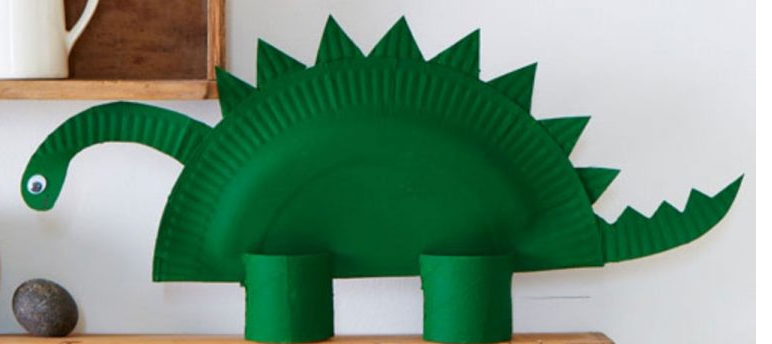 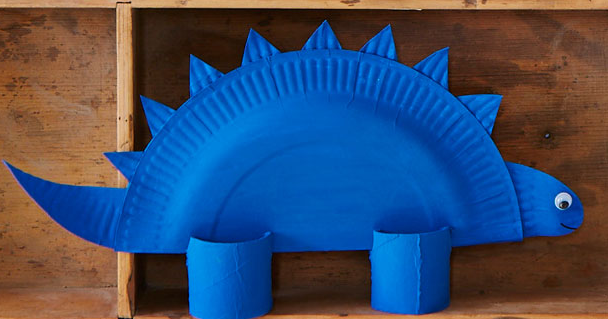 